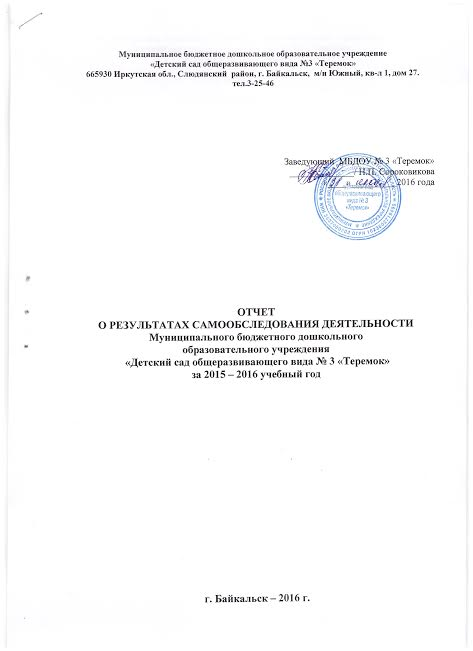 Показатели деятельности дошкольной образовательной организации, подлежащей самообследованию.Отчёт о результатах самообследования за 2015-2016 учебный год.Полное наименование в соответствии с Уставом:  Муниципальное бюджетное  дошкольное образовательное учреждение «Детский сад общеразвивающего вида  №3 «Теремок»Сокращенное наименование  в соответствии с Уставом: МБДОУ № 3 «Теремок»Юридический адрес: 665930, Иркутская область, Слюдянский район, г.Байкальск, микрорайон Южный, 1 квартал, д.27.Фактический адрес: 665930, Иркутская область, Слюдянский район, г.Байкальск, микрорайон Южный, 1 квартал, д.27.Контактная информация:Режим работы: Пятидневная рабочая неделя с 7.00 до 19.00.Выходные: суббота, воскресенье, праздничные дни. Время пребывания детей: 12-ти часовоеАналитическая часть представлена следующими направлениями:оценка образовательной деятельности;оценка системы управления организации;оценка содержания и качества подготовки выпускников;оценка организации учебного процесса;оценка учебно – методического обеспечения;оценка материально – технической базы;оценка функционирования  внутренней системы оценки качества образования;оценка медицинского обеспечения образовательного процесса;оценка условий для организации питания.Анализ показателей деятельности проведен в соответствии  с приказом Министерства образования и науки РФ от 14 июня 2013 г. № 462 “Об утверждении Порядка проведения самообследования образовательной организацией”1.1. Оценка образовательной деятельности.Образовательная деятельность в ДОУ строится в соответствии с нормативно – правовыми документами. В дошкольном образовательном учреждении разработана и принята на заседании педагогического совета от 26.08.2016 г. (Протокол № 1) основная образовательная программа дошкольного образования в соответствии с федеральным государственным образовательным стандартом дошкольного образования.
Содержание образовательной программы соответствует основным положениям возрастной психологии и дошкольной педагогики; выстроено с учетом принципа интеграции образовательных областей в соответствии с возрастными возможностями и особенностями воспитанников, спецификой и возможностями образовательных областей.Программа основана на комплексно-тематическом принципе построения образовательного процесса; предусматривает решение программных образовательных задач в совместной деятельности взрослого и детей и самостоятельной деятельности детей не только в рамках непосредственно образовательной деятельности, но и при проведении режимных моментов в соответствии со спецификой дошкольного образования.Программа составлена в соответствии с образовательными областями: «Физическое развитие», «Социально-коммуникативное развитие», «Познавательное развитие», «Художественно-эстетическое развитие»,  «Речевое развитие». Реализация каждого направления предполагает решение специфических задач во всех видах детской деятельности, имеющих место в режиме дня дошкольного учреждения: режимные моменты, игровая деятельность; специально организованные традиционные и интегрированные занятия; индивидуальная и подгрупповая работа; самостоятельная деятельность; опыты и экспериментирование.Базовая  программа: Примерная общеобразовательная Программа дошкольного образования «От рождения до школы» под редакцией Н.Е.Вераксы, Т.С. Комаровой,  М. А. Васильевой.Вывод: ДОУ зарегистрировано и функционирует в соответствии с нормативными документами в сфере образования Российской Федерации. Образовательная деятельность в ДОУ организована в соответствии с основными направлениями социально-экономического развития Российской Федерации, государственной политикой  в сфере образования и осуществляется в соответствии с ФГОС ДО.1.2. Оценка системы управления организации.Управление ДОУ осуществляется в соответствии с действующим законодательством Российской Федерации с учётом особенностей, установленных  статьёй 26 Федерального закона «Об образовании в Российской Федерации» от 29.12.2012 г. № 273-ФЗ.Учредитель: МКУ «Комитет по социальной политике и культуре МО Слюдянский район».В ДОУ сформированы коллегиальные органы управления:Общее собрание работников Учреждения — представляет полномочия работников ДОУ, в состав Общего собрания входят все работники ДОУ.Педагогический совет — постоянно действующий коллегиальный орган управления педагогической деятельностью ДОУ, действующий в целях развития и совершенствования образовательной деятельности, повышения профессионального мастерства педагогических работников.Совет родителей — создан с целью реализации  права родителей (законных представителей) несовершеннолетних воспитанников, педагогических работников на участие  в управлении ДОУ, развитие социального партнёрства между всеми заинтересованными сторонами образовательных отношений.Структура, порядок формирования, срок полномочий и компетенция органов управления ДОУ, принятия ими решений  устанавливаются Уставом ДОУ в соответствии с законодательством Российской Федерации. Деятельность коллегиальных органов управления осуществляется в соответствии с Положениями: Положением об Общем собрании работников Учреждения, Положением о Педагогическом совете, Положением о Совете родителей (законных представителей).В ДОУ используются эффективные формы контроля, различные виды мониторинга (управленческий, методический, педагогический,  контроль состояния здоровья детей).Система управления в ДОУ обеспечивает оптимальное сочетание традиционных  и современных инновационных тенденций, что позволяет эффективно организовать образовательное пространство ДОУ.Вывод: Структура и механизм управления  ДОУ определяют стабильное функционирование. Демократизация системы управления способствует развитию инициативы участников образовательного процесса (педагогов, родителей (законных представителей), детей. 1.3. Оценка содержания и качества подготовки воспитанников.Основная задача мониторинга в дошкольном учреждении заключается в том, чтобы определить степень освоения ребенком образовательной программы и влияние, которое оказывает образовательный процесс на развитие ребенка. Исходя из этого, мониторинг подразделяется на мониторинг образовательного процесса и мониторинг детского развития. Мониторинг образовательного процессаМониторинг образовательного процесса осуществляется через отслеживание результатов освоения образовательной программы по 5 образовательным областям. Он основывается на анализе достижения детьми промежуточных результатов, которые описаны в каждом разделе образовательной программы. Форма проведения мониторинга представляет собой наблюдение за активностью ребенка в различные периоды пребывания в дошкольном учреждении, анализ продуктов детской деятельности и специальные педагогические пробы, организуемые педагогом.  В детском саду требования к результатам представлены в виде целевых ориентиров, т.е. характеристик возможных достижений ребенка в соответствии с его возрастными и индивидуальными особенностями.Мониторинг детского развитияМониторинг детского развития проводится на основе оценки развития интегративных качеств ребенка.  Основная задача этого вида мониторинга –  выявить индивидуальные особенности развития каждого ребенка и при необходимости составить индивидуальный маршрут образовательной работы с ребенком для максимального раскрытия потенциала детской личности.Мониторинг детского развития включает в себя оценку физического развития ребенка, состояния его здоровья, а также развития общих способностей: познавательных, коммуникативных и регуляторных.В процессе мониторинга исследуются физические, интеллектуальные и личностные качества ребенка путем наблюдений за ребенком, бесед, экспертных оценок, и др.            Мониторинг образовательного процесса осуществляется через отслеживание результатов освоения образовательной программы, а мониторинг детского развития проводится на основе оценки развития интегративных качеств ребенка.В начале учебного года по результатам мониторинга определяется зона образовательных потребностей каждого воспитанника. Это позволяет осуществить планирование образовательного процесса с учетом его индивидуализации.В конце учебного года делаются выводы о степени удовлетворения образовательных потребностей детей и о достижении положительной динамики самих образовательных потребностей.Согласно требованиям федерального государственного образовательного стандарта (далее – ФГОС), результаты освоения Программы сформулированы в виде целевых ориентиров, которые представляют собой возрастной портрет ребенка на конец раннего и конец дошкольного детства. Согласно ФГОС целевые ориентиры не подлежат непосредственной оценке, в том числе и виде педагогической диагностики (мониторинга), а освоение Программы не сопровождается проведением промежуточных аттестаций и итоговой аттестации воспитанников. Оценку особенностей развития детей и усвоения ими программы проводит воспитатель группы в рамках педагогической диагностики. Отслеживание эффективности усвоения Программы воспитанниками Детского сада показало, что показатели развития детей соответствуют их психологическому возрасту. По результатам педагогической диагностики дети показали положительный результат усвоения программного материала – 97 %. Такие результаты достигнуты благодаря использованию в работе методов, способствующих развитию самостоятельности, познавательных интересов детей, созданию проблемно-поисковых ситуаций. Неполное усвоение программного материала наблюдается у 2% детей – дети не посещавшие дошкольное учреждение длительное время.Вывод:  организация образовательного процесса в детском саду осуществляется в соответствии с годовым планированием, с   основной общеобразовательной программой дошкольного образования на основе ФГОС и календарно-тематическим планом непосредственно образовательной деятельности.  Количество и продолжительность непосредственно образовательной деятельности, устанавливаются в соответствии с санитарно-гигиеническими  нормами и требованиями. Целесообразное использование  новых педагогических технологий (здоровьесберегающие, информационно-коммуникативные, технологии деятельностного типа) позволило повысить уровень освоения детьми образовательной программы детского сада.1.4.Оценка организации учебного процесса.    Общая численность воспитанников, осваивающих образовательную программу дошкольного образования в 2015- 2016 учебном году составило 125 детей в возрасте от 1,5 до 8 лет .В учреждении  функционирует 5 групп общеразвивающей направленности.Образовательный процесс в ДОУ  осуществляется на русском языке с позиции личностно-ориентированной педагогической системы: разностороннее, свободное и творческое развитие каждого ребёнка, реализация их природного потенциала,  обеспечение комфортных, бесконфликтных и безопасных условий развития воспитанников.Воспитательно-образовательная работа организуется в соответствии с Образовательной программой.Непосредственно образовательная деятельность организуются с 1 сентября  по 31 мая.Работа в группе организуется  на основе ежедневного планирования, в соответствии с календарно-тематическим планом, разработанным педагогами ДОУ, принятому на педагогическом совете, утверждённому приказом заведующего. Содержание перспективного планирования соответствует учебному плану.Количество и продолжительность  образовательной деятельности, включая реализацию дополнительных образовательных программ, устанавливаются в соответствии с санитарно-гигиеническими  нормами и требованиями, регламентируются учебным планом.В организации непосредственно образовательной деятельности  соблюдены перерывы продолжительностью не менее 10 минут, предусмотрено время для физкультурных минуток, двигательных пауз. В комплексы педагог включает корригирующие упражнения на осанку, зрение, плоскостопие, дыхательные упражнения.В учреждении функционирует система методической работы: разрабатывается и утверждается на педагогическом совете ежегодный план воспитательно-образовательной работы. План разрабатывается с учетом анализа предыдущей деятельности,  включает все необходимые разделы, что позволяет ДОУ постоянно осваивать новый уровень развития, используются различные формы методической работы с кадрами.Контроль за ходом и результатами воспитательно-образовательной работы с детьми во всех возрастных подгруппах ДОУ осуществляется целенаправленно, носит системный характер.Вывод: Учебный процесс в ДОУ организован в соответствии с требованиями, предъявляемыми законодательством к дошкольному образованию и направлен на сохранение и укрепление здоровья воспитанников, предоставление равных возможностей для полноценного развития каждого ребёнка.1.5. Оценка кадрового обеспечения.Качественную реализацию Образовательной программы  МБДОУ возможно осуществлять за счет слаженной  работы педагогического коллектива, имеющего образовательный, квалификационный и профессиональный  уровень.Количественный состав:Педагогический коллектив состоит из 11 педагогов, среди них:воспитатели – 10;специалисты:музыкальный руководитель – 1;инструктор по физической культуре – 0,5 ставки (внутреннее совместительство); 11 педагогов – 100 %Первая квалификационная категория          4 педагога – 36%Соответствие занимаемой должности          5 педагогов – 45%Без категории                                                  2 педагога – 19%Высшее  профессиональное                         3 педагога – 27%Среднее специальное                                   8 педагогов –73%20 лет и выше     –     7 педагогов – 64%10-20 лет              –    2 педагога – 18%5-10 лет                –    1 педагог – 9%до 5 лет                –    1 педагог – 9%Возрастная характеристика:55 лет и выше         –      4 педагога – 36,4%40-54 лет                 –      4 педагогов – 36,4%35-39 лет                 –      2 педагога – 18,2 %30-34 лет                 –      0 педагог – 0 %20-29 лет                 –      1 педагог – 9 %Особые заслуги (звания и награды):«Ветеран труда» - 3 педагога;Почетная грамота ДО г. Иркутска – 2 педагога;Грамота Министерства образования Российской Федерации – 3 педагога;Вывод: Анализ соотношения педагогов по уровню квалификации, образования, стажа и возраста свидетельствует о нехватке молодых специалистов способных к активному участию в методических проектах района, области. Наличие  большого количества педагогов с высоким педагогическим стажем обеспечивают высокий уровень качества образования в МБДОУ.1.6. Оценка учебно – методического обеспечения.Учебно-методическое обеспечение полностью соответствует  ООПДО ДОУ. За 2015-2016 учебный год значительно увеличилось количество наглядных пособий за счёт учебных расходов: приобретены  дидактические наглядные материалы, методическая литература, спортивный инвентарь, канцелярские принадлежности.Информационное обеспечение образовательного процесса ДОУ включает:1.Программное обеспечение имеющихся компьютеров позволяет работать с текстовыми и графическими редакторами, с Интернет ресурсами;2.С целью взаимодействия  между участниками образовательного процесса (педагоги, родители, дети),  функционирует сайт ДОУ, на котором размещена информация, определённая законодательством.3.С целью осуществления взаимодействия ДОУ с органами, осуществляющими управление в сфере образования, с другими учреждениями и организациями активно используется  электронная почта, сайт учреждения.Информационное обеспечение существенно облегчает процесс документооборота,  делает образовательный процесс  более содержательным, интересным, позволяет использовать современные формы организации взаимодействия педагога с детьми, родителями (законными представителями).1.7. Оценка материально – технической базы.Здание МБДОУ «Детский сад общеразвивающего вида  №3 «Теремок» – отдельно стоящее двухэтажное здание, построенное по  типовому проекту, размещено на внутриквартальной территории жилого микрорайона (построено в соответствии с санитарно-эпидемиологическими правилами и нормативами).  Рассчитано на 5 групповых ячеек. Территория по периметру ограждена забором. Озеленение внутренней территории свободной от застройки составляет более 20%. Зона игровой (прогулочной) территории включает в себя групповые площадки – индивидуальные для каждой группы. Для защиты детей от солнца и осадков на территории каждой групповой площадки имеются веранды с деревянным половым покрытием. Игровые площадки для детей оборудованы с учетом их росто-возрастных особенностей игровыми и спортивными модулями, закрывающимися песочницами. Игровое оборудование соответствует возрасту детей и изготовлено из материалов, не оказывающих вредного воздействия на человека. В летний период территория облагораживается клумбами, цветниками.Здание дошкольной образовательной организаций оборудовано системами отопления и вентиляции в соответствии с требованиями, предъявляемыми к отоплению, вентиляции и кондиционированию воздуха в общественных зданиях и сооружениях, системой горячего и холодного водоснабжения и центральной канализации.В здании дошкольной образовательной организации предусмотрен следующий набор помещений: – групповые ячейки (изолированные помещения для каждой детской группы); – дополнительные помещения для занятий с детьми (музыкальный зал, совмещенный с физкультурным, экологическая студия, совмещенная с театральной); сопутствующие помещения (медицинский блок, пищеблок, кастелянная, прачечная, комната для хранения спортивного инвентаря) служебно-бытового назначения для персонала. Имеются технические средства обучения: телевизор, магнитофон, DVD,  1 компьютер, 2 ноутбука, 3 МФУ.В группах созданы условия  для разных видов детской деятельности: игровой, изобразительной, познавательной, конструктивной.В МБДОУ  созданы все необходимые условия для обеспечения безопасности воспитанников и сотрудников. Территория огорожена забором, здание оборудовано автоматической пожарной сигнализацией, разработан паспорт антитеррористической безопасности учреждения.Обеспечение условий безопасности выполняется локальными нормативно-правовыми документами: приказами, инструкциями, положениями.В соответствии с требованиями действующего законодательства по охране труда с сотрудниками систематически проводятся разного вида инструктажи: вводный (при поступлении на работу), первичный (с вновь поступившими), повторный, что позволяет персоналу владеть знаниями по охране труда и технике безопасности, правилами пожарной безопасности, действиям в чрезвычайных ситуациях.С воспитанниками детского сада проводятся беседы по технике безопасности, игры по охране здоровья и безопасности, направленные на воспитание у детей сознательного отношения к своему здоровью и жизни.  В уголках для родителей помещается информация о детских заболеваниях, мерах предупреждения, профилактических мероприятиях по детскому дорожно-транспортному и бытовому травматизму. Ежедневно ответственными лицами осуществляется контроль с целью своевременного устранения причин, несущих угрозу жизни и здоровью воспитанников и сотрудников.Как и все  государственные образовательные учреждения, наше МБДОУ получает  бюджетное нормативное финансирование, которое распределяется следующим образом:заработная плата сотрудников;расходы на коммунальные платежи и содержание здания;организация питания детей;В 2015 – 2016 учебном  году учреждение планомерно работало над укреплением материально-технической базы с целью охраны жизни и здоровья  детей и сотрудников.Во всех помещениях детского сада силами сотрудников и родителей сделан косметический ремонт.За счёт спонсорских средств были приобретены материалы, необходимые для проведения ремонта.1.8. Функционирование  внутренней системы оценки качества образования.В детском саду проводятся внешняя оценка воспитательно-образовательной деятельности (родителями) и внутренняя (мониторинг). Цель контроля: оптимизация и координация работы всех структурных подразделений детского сада для обеспечения качества образовательного процесса.  В детском саду используются эффективные формы контроля:—     различные виды мониторинга: управленческий, медицинский, педагогический,—     контроль состояния здоровья детей,—     социологические исследования семей.Контроль в детском саду начинается с руководителя, проходит через все структурные подразделения и направлен на следующие объекты:―   охрана  и укрепление здоровья воспитанников,―   воспитательно-образовательный процесс,―   кадры,  аттестация педагога, повышение квалификации,―   взаимодействие с социумом,―   административно-хозяйственная и финансовая деятельность,―   питание детей,―   техника безопасности и охрана труда работников  и жизни воспитанников.Вопросы контроля рассматриваются на общих собраниях работников,  педагогических советах.С помощью тестов, анкет, бесед изучается уровень педагогической компетентности родителей, их взгляды на воспитание детей, их запросы, желания,  потребность родителей в дополнительных образовательных услугах. Периодически изучая, уровень удовлетворенности родителей работой ДОУ, корректируются направления сотрудничества с ними.В начале учебного года администрация Детского сада традиционно проводит анкетирование родителей с целью:— выявления  удовлетворенности родителей образовательной работой;— изучения отношения родителей к работе ДОУ;— выявление сильных и слабых сторон работы ДОУ.Результаты анкетирование родителей показали: все родители считают работу детского сада удовлетворительной, их полностью удовлетворяют условия воспитательно-образовательной работы, присмотра и ухода, режим пребывания ребенка в детском саду, питание.Внутренняя оценка осуществляется мониторингом, контрольными мероприятиями.С целью информирования родителей об организации образовательной деятельности в ДОУ оформлены информационные стенды, проводятся совместные мероприятия детей и родителей, праздники, досуги, совместные образовательные проекты.Вывод: Система внутренней оценки качества образования функционирует в соответствии с требованиями  действующего законодательства.1.9. Оценка медицинского обеспечения образовательного процесса.Медицинское обслуживание детей МБДОУ  осуществляется медицинскими работниками ОГБУЗ «Слюдянская ЦРБ»Оздоровительная работа в МБДОУ проводится на основе нормативно – правовых документов:— ФЗ № 52 «О санитарно-эпидемиологическом благополучии населения».— СанПиН 2.4.1.3049-13 «Санитарно-эпидемиологические требования к устройству, содержанию и организации режима работы дошкольных организациях».Для лечебно-оздоровительной работы в учреждении имеется медицинский блок, состоящий из медицинского кабинета и прививочного кабинета. Регулярно осуществляются профилактические медицинские осмотры детей. Оценку физического развития детей проводят один раз в квартал, ежегодно проводится осмотр узкими специалистами.Медицинское обслуживание ведется по плану лечебно-профилактических мероприятий, составленному на 2015-2016 учебный год медсестрой совместно с администрацией. Кроме этого каждая возрастная группа ведет планирование мероприятий по профилактики гриппа и ОРВИ, согласно которому с детьми в осенне-зимний период проводились дополнительные оздоровительные мероприятия и процедуры. Проводилась массовая иммунизация детей вакциной против гриппа, привилось 34 ребенка. Во всех группах ведётся работа по закаливанию детей: ежедневные гигиенические процедуры, умывание рук до локтя, полоскание рта и горла кипяченой водой, воздушные ванны, гимнастика после сна, хождение босиком и др.В ДОУ создан  комплекс гигиенических,  психолого-педагогических  и  физкультурно-оздоровительных  системных  мер,  обеспечивающих  ребенку  психическое и  физическое  благополучие,  комфортную  моральную  и  бытовую  среду.Для занятий с детьми имеется  оборудование. В группах имеются спортивные уголки, в  достаточном  количестве разнообразное спортивно-игровое оборудование.Педагогами  проводится  как традиционные, так и нетрадиционные физкультурные занятия: дыхательная гимнастика, пальчиковая гимнастика. На физкультурных занятиях осуществляется индивидуально-дифференцированный подход к детям — при определении нагрузок учитывается уровень физической подготовки и здоровья. Систематически проводятся утренняя гимнастика, закаливание, подвижные игры на прогулке, физкультминутки на занятиях, физкультурные праздники и развлечения.Большая роль в пропаганде физкультуры и спорта отводится работе с родителями.Медицинское обслуживание воспитанников проводится по трем  направлениям:— оздоровительная работа;— лечебно-профилактическая  работа;— организационно-методическая работа.В осенне-зимний период осуществляются мероприятия по подготовке детского организма к сезонным инфекциям (противогриппозная профилактика, прививка против гриппа, витаминотерапия). Весь детский контингент ДОУ привит согласно возрастным и индивидуальным особенностям, плану-графику прививок.Для родителей проводились консультации «Профилактика гриппа и ОРВИ», «Профилактика острых кишечных инфекций»,  оформлялись стенды с материалами на тему профилактики и предотвращения инфекционных заболеваний, оказанию первой помощи.Коллектив детского сада считает сохранение и укрепление здоровья своих воспитанников одной из главных задач воспитания и обучения, приобщения к здоровому образу жизни. Благодаря системной работе по охране жизни и здоровья участников образовательного процесса в течение года в ДОУ не отмечено вспышек заболеваний и случаев травматизма среди воспитанников и сотрудников.1.10 Оценка условий для организации питания.В МБДОУ организовано  5ти-разовое питание. Для организации питания  были заключены договора с поставщиками на поставку продуктов. Все продукты сопровождаются сертификатами  качества.Пищеблок оснащён всем необходимым для приготовления пищи оборудованием и уборочным инвентарём. Блюда готовятся в соответствии с санитарно-гигиеническими требованиями и нормами.Имеется примерное 10-дневное меню, утвержденное заведующей ДОУ. Меню по дням недели разнообразное, разработано с учётом физиологических потребностей детей в калорийности и пищевых веществах.Проводится витаминизация третьих блюд.  Бракеражная комиссия МБДОУ систематически осуществляет контроль за правильностью обработки продуктов,  закладкой, выходом блюд, вкусовыми качествами пищи.Информация о питании детей доводится до родителей, меню размещается на стенде в комнатах для приёма детей. Вывод: организация питания детей в ДОУ соответствует гигиеническим стандартам.№ п/пПоказателиЕдиница измерения1.Образовательная деятельность1.1Общая численность воспитанников, осваивающих образовательную программу дошкольного образования, в том числе:1251.1.1В режиме полного дня (8-12 часов)1251.1.2В режиме кратковременного пребывания (3-5 часов)01.1.3В семейной дошкольной группе01.1.4В форме семейного образования с психолого-педагогическим сопровождением на базе дошкольной образовательной организации01.2Общая численность воспитанников в возрасте до 3 лет261.3Общая численность воспитанников в возрасте от 3 до 8 лет921.4Численность/удельный вес численности воспитанников в общей численности воспитанников, получающих услуги присмотра и ухода125/100%1.4.1В режиме полного дня (8 - 12 часов)125/100%1.4.2В режиме продленного дня (12 – 14 часов)01.4.3В режиме круглосуточного пребывания01.5Численность/удельный вес численности воспитанников с ограниченными возможностями здоровья в общей численности воспитанников, получающих услуги:01.5.1По коррекции недостатков в физическом и (или) психическом развитии01.5.2По освоению образовательной программы дошкольного образования01.5.3По присмотру и уходу01.6Средний показатель пропущенных дней при посещении дошкольной образовательной организации по болезни на одного воспитанника21.7Общая численность педагогических работников, в том числе:111.7.1Численность/удельный вес численности педагогических работников, имеющих высшее образование3/27%1.7.2Численность/удельный вес численности педагогических работников, имеющих высшее образование педагогической направленности (профиля)3/27%1.7.3Численность/удельный вес численности педагогических работников, имеющих среднее профессиональное образование8/73%1.7.4Численность/удельный вес численности педагогических работников, имеющих среднее профессиональное образование педагогической направленности (профиля)8/73%1.8Численность/удельный вес численности педагогических работников, которым по результатам аттестации присвоена квалификационная категория, в общей численности педагогических работников4/36%1.8.1Высшая 0/0%1.8.2Первая 4/36%1.9Численность/удельный вес численности педагогических работников в общей численности педагогических работников, педагогический стаж которых составляет:1.9.1До 5 лет1/9%1.9.2Свыше 30 лет2/18%1.10Численность/удельный вес численности педагогических работников в общей численности педагогических работников в возрасте до 30 лет1/9%1.11Численность/удельный вес численности педагогических работников в общей численности педагогических работников в возрасте от 55 лет4/36,4%1.12Численность/удельный вес численности педагогических и административно-хозяйственных работников, прошедших за последние 5 лет повышение квалификации/профессиональную переподготовку по профилю педагогической деятельности или иной осуществляемой в образовательной организации деятельности, в общей численности педагогических и административно-хозяйственных работников. 13/100%1.13Численность/удельный вес численности педагогических и административно-хозяйственных работников, прошедших  повышение квалификации по применению в образовательном процессе федеральных государственных образовательных стандартов, в общей численности педагогических и административно-хозяйственных работников.13/100%1.14Соотношение «педагогический работник/воспитанник» в дошкольной образовательной организации1/11,41.15Наличие в образовательной организации следующих педагогических работников:1.15.1Музыкального руководителяДа 1.15.2Инструктора по физической культуреДа 1.15.3Учителя-логопедаНет 1.15.4Логопеда Да 1.15.5Учителя-дефектологаНет 1.15.6Педагога-психолога Нет 2.Инфраструктура 2.1Общая площадь помещений, в которых осуществляется образовательная деятельность, в расчете на одного воспитанника3,1м22.2Площадь помещений для организации дополнительных видов деятельности воспитанников1,4м22.3Наличие физкультурного залаНет 2.4Наличие музыкального залаДа 2.5Наличие прогулочных площадок, обеспечивающих физическую активность и разнообразную игровую деятельность воспитанников на прогулкеДа тел.: 8 (39542) 3-25-46эл. почта: teremok.baik@mail.ru сайт: www.dou38.ru/dou3baikalsk